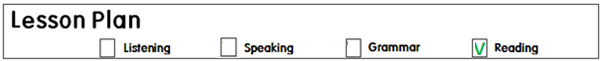 My best friendI have several friends at school. Some are my school fellows and some are my class fellow. But the best among them is Brian who is my best friend.His Family and Personality:Brian’s full name is BrianMatthew Hastings. He comes of a very respectable family. He is of my age. But he is much taller than I in size. He has very fair color. He has curly hair, milky teeth and a pair of beautiful eyes. He has a very cheerful nature. He has been with me for two years. I never found him angry. His face is always smiling. Even if any boy abuses him, he never loses his temper. From his appearance and his behavior it appears as if he were a saint.His Dress:Brian is very neat and clean in his dress. He likes to wear a white shirt, pants and a pair of black pump shoes, with white socks. His clothes are always costly but never showy. His dress gives him a respectable look. It shows that he is not foppish at all. We will never find his clothes covered with ink spots or dirt.Our Close Relations:In the hostel he is my room-mate. At school he sits on the same bench with me. We are together for the greater part of the day. We study together. We play together. We go to kitchen together to have our means. We generally eat out of one and the same plate. Other boys envy our friendship. But we do not mind it.His Love for Studies:Brian is very good at his lessons. He never neglects his studies. He never gives the teacher a chance to complaint. In the last examination he stood second in the class, but was first in English and Mathematics. Science is his weak subject. But he is doing his best to make up his weakness. I hope he will do well in the next examination. His father can well keep a coach for him. He wishes to stand on his own legs.His Habits:My friend is active and smart. He is good at both studies and games. He is loved by the teachers. He is frank and honest. He never tells a lie. He does not feel jealous of anybody. He has sportsman spirit. He helps the weak boys in their lessons. He is regular in his habits.His Behavior in and Outside of School:Hi is never rude in the school or outside. He does not call names. He is not proud of his position in the class. Every year he gets prize both in studies and games. He helps his parents in the house He loves hard work and honest labor. He never wastes his time at home or school. He does good turns outside the school. He is a scout in the real sense of the word.My best friend Brian is a boy of excellent moral character. He has got high ideals before him. He is expected to make a great man in the years to come. All his qualities have attracted me. I cannot find a more ideal friend than BrianHan. JiHye (Jade)Teacher Ben81th TC WK18 November 2012Micro Teaching Lesson plan #4Title: Adjectives to describe personality.Instructor :Jade . (JiHye). HanLevel :Intermediate 7~8 year oldsNumber of Students: 8Length : 30 minutesMaterials :♣ A picture of three girls.♣ Flash cards to ask CCQs.♣ Worksheet ‘I think I am…, I want to be…’♣ Reading Article about “My best friend”♣ Wall chart for the Adjectives♣ Adjectives laminated (small pieces)♣ Wall chart for Students to put the adjectives♣ Students’ names (laminated)♣ Crossword puzzle chart.AimsMain Aim - To enable Students to improve their reading skills by having Students read a short story about “My best frind”Secondary Aim - Students will be engaged in reading activities by worksheet, Friends matching and crossword puzzle.Personal Aim - I want to improve my CCQsLanguage Skills Listening : Students will listen to teacher’s instructionsSpeaking :Students are going to speak about their experience of describing their partners using adjectivesReading : Students will read the short storyWriting : Students will be engaged in writing the answer to the questions on the worksheet.Language Systems Phonology : Each words (pronunciation) Lexis : words(describing words)Grammar : None to discussFunction : None to discussDiscourse :Studentswill discuss about the answers to the questions.Assumption Students alreadyknow       : describingwords such as kind, funny, good..Anticipated Errors and Solutions :If the lesson finishes early : SOS activity #1 (5 minutes)Language problem – pre teaching, modeling, demonstrationClassroom management – monitoring, ICQs, Explicit ICQsStudent’s involvement – encourage the students with more variety of fun activities and more kinesthetic activities.- Within a group or pairs.- Usage of variety of materials (hands on activities)References :www.google.com Lead inLead inLead inLead inTimeSet UpStudent ActivityTeacher Talk2 minutes of LeadinHello teacher~.I’m ok~ Not so good~Tired~No~Kate:_____________________Ian: ___________________If any students raised their hands, they will get a chance.Esther : __________________Tina : __________________Hello, everyone~How are you?Why~Is anyone absent today?I see everyone~Did you have a good week?How was your week Kate?How was your week Ian?Does anyone have many friends?Are those your best friends?Can you name any of your best friends?How is she/he like?Pre-ActivityPre-ActivityPre-ActivityPre-ActivityMaterials :♣ A picture of three girls.♣ Flash cards to ask CCQs.♣ Wall chart for the Adjectives♣ Worksheet ‘I think I am…, I want to be…’Materials :♣ A picture of three girls.♣ Flash cards to ask CCQs.♣ Wall chart for the Adjectives♣ Worksheet ‘I think I am…, I want to be…’Materials :♣ A picture of three girls.♣ Flash cards to ask CCQs.♣ Wall chart for the Adjectives♣ Worksheet ‘I think I am…, I want to be…’Materials :♣ A picture of three girls.♣ Flash cards to ask CCQs.♣ Wall chart for the Adjectives♣ Worksheet ‘I think I am…, I want to be…’TimeSet UpStudent ActivityTeacher Talk3 minutes of Eliciting3 minutes of activity.3 minutes of presentation9 minutesElicitingPersonalityAdjectivesSweet, clever, quiet, kind,Brave, rude, generous…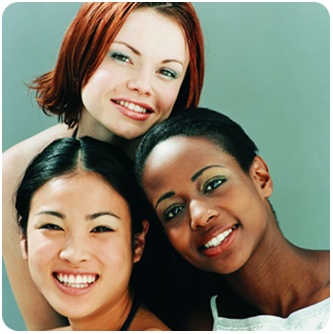 Three girls are smiling.Yes.Best friends.She would be very kind.She would be really friendly.Write the personality adjectives to describe myself and I want to be.3 minutes.IndividuallyOKNo.Yes..ElicitingWhat do you call this?When you want to introduce your friends to someone else, you will have to say something about the person. Schemata–a wheel conceptRight~ personalityWhat is the part of speech?Can you give me the examples of personality adjectives?CCQsIs this personality adjective?Is this personality adjective?Look at this picture.What do you see in this picture?Do they look close each other?So I can say that they are ~~Right. They are best friends.What would this girl’s personality be? I want you to to think about yourself and write the personality adjectives as many as possible, and also write what kinds of personalities you want to have.DemonstrationFor example, I think I am I want to beI am going to give you 3 minutes to work individually.ICQsWhat are you going to do?How many minutes do you have?Are you working individually?Explicit ICQsPlease don’t start until I finish passing out all the papers.Are you going to start when I give you the paper.Are you going to start when I say begin?Begin~Timing2 minute1 minute30 secondsTimes upPresentationIf the time allows, Everyone will get a chance to present in front of the class.Main ActivityMain ActivityMain ActivityMain ActivityMaterials :♣ Reading Article about “My best friend”♣ Adjectives laminated (small pieces)♣ Wall chart for Students to put the adjectives♣ Students’ names (laminated) Materials :♣ Reading Article about “My best friend”♣ Adjectives laminated (small pieces)♣ Wall chart for Students to put the adjectives♣ Students’ names (laminated) Materials :♣ Reading Article about “My best friend”♣ Adjectives laminated (small pieces)♣ Wall chart for Students to put the adjectives♣ Students’ names (laminated) Materials :♣ Reading Article about “My best friend”♣ Adjectives laminated (small pieces)♣ Wall chart for Students to put the adjectives♣ Students’ names (laminated) TimeSet UpStudent ActivityTeacher Talk5 minutes of running Activity 17 minutes of running Activity 212 minutes I want you to observe your partners carefully.I am going to put many personality adjectives on this table.Read the article and highlight the personality adjectives.3minutesIn pairsOK.No.Yes.Have Students to read the sentences they have found.Choose the personality adjectives to describe friends.5 minutes Individually.Activity 1Creative grouping techniqueCleverQuietActiveKind Please sit here. Here is a short story about “My best friend”I am going to give you 3minutes to work in pairs to read the article and highlight the personality adjectives. DemonstrationLet’s look at the first sentence.What are the personality adjectives?ICQsWhat are you going to do?How many minutes do you have?Are you working individually? In pairs?Explicit ICQsDon’t start until I finish passing out all the papers.Are you going to start when I give you the paper?Are you going to start when I say begin?Presentation.Can you read one sentence which has the personality adjectives in.Activity 2I want you to pick one of the ball and open it, there would be a name of your classmates. I do not want you to open it as you pick the ball. Please do not show to your friends. ICQsWhat are you going to do?Explicit ICQsPlease do not show to your friends.Are you going to open it when you pick the ball?Are we opening it all together?I want you to think of the person written on the paper.I want you to pick as many personality adjectives from this table to put on the board to describe your partners’ personality.And Everyone will guess who is your partner.DemonstrationFor example, I am going to choose, generous, kind, positive, helpful and funny for this person.I am going to put those words on here and guess who.Who do you think my partner is?Ben is generous, kind, positive, helpful and funny.I am going to give you 5 minutes to think and choose the words.ICQsWhat are you going to do?How many minutes do you have?Are you working individually?Or in groups?Explicit ICQsPlease don’t start until I say begin.Are you going to start when I put the words on the table?Are you going to start when I say begin?Begin~Timing1 minute30 secondsTimes upPresentationIf the time allows, Everyone will get a chance to present in front of the class.PresentationFrom the group ___ and ___Please come to the front and introduce your best friend.Good job.What a good friends you have.Post ActivityPost ActivityPost ActivityPost ActivityMaterials :♣ Crossword puzzle chartMaterials :♣ Crossword puzzle chartMaterials :♣ Crossword puzzle chartMaterials :♣ Crossword puzzle chartTimeSet UpStudent ActivityTeacher Talk5 minutesCreative grouping techniquePersonality AdjectivesPersonalities raise your hands and sit here.Adjectives raise your hands and sit right here.I am going to give a crossword worksheet.You will work in groups for 4 minutes to complete.ICQsWhat are you going to do?How many seconds do you have?Are you working individually?Explicit ICQsDon’t start until I say go.Are you going to start when I give you the papers?Are you going to start when I say begin?Timing3 minutes2 minutes1minute30 seconds.Times upPresentationDid you find everything?Let’s put them on the board.Let’s check the answer.You did a great job.Close1 minuteGreat jobI did not hear any mistakes.Let’s unscramble these words“opilersnaty”If there are no further questions.This concludes my micro teaching.I will be followed by _________ .Great jobI did not hear any mistakes.Let’s unscramble these words“opilersnaty”If there are no further questions.This concludes my micro teaching.I will be followed by _________ .SOS ActivitySOS ActivitySOS ActivitySOS ActivityMaterials :♣ Game ‘You are kind’Materials :♣ Game ‘You are kind’Materials :♣ Game ‘You are kind’Materials :♣ Game ‘You are kind’TimeSet UpStudent ActivityTeacher Talk5 minutesHave students to get involved in game call ‘you are kind’We are going to pass the message.No.Yes.No. in groups.Here I have some name cards.I will give you 30 seconds to write one personality adjectives to describe yourself.DemonstrationLike this (sample)ICQsWhat are you going to do?How many minutes do you have?Are you working individually?Explicit ICQsDo not start until I finish passing out all the name cards.Are you going to start when I give you the name cards?Are you going to start when I say start?Let’s read them together using “You are”You are sweet.Put the name cards on your desk then use our hands to clap like this.Tapping on the Lap – two handsClap – two handsThumbs – one and the other later.---- 4 beats.-----You are kind 3*Kindkindkind